                Livingstone Christian College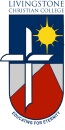 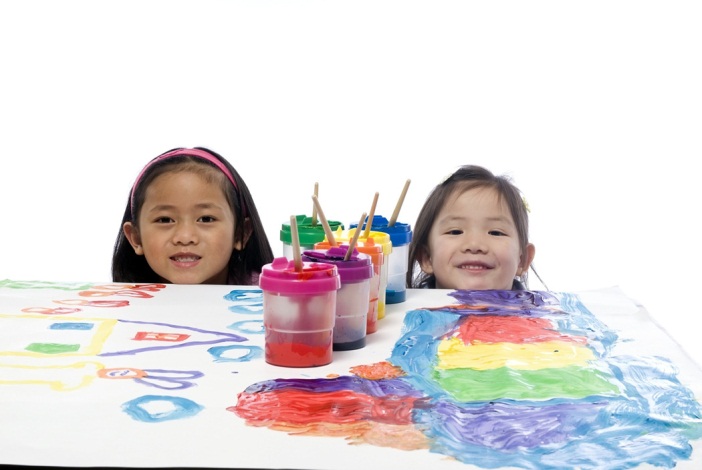 Early Learning CentreENROLMENT FORMPlease note: Prior to your child’s position beginning at Livingstone Christian College Early Learning Centre it is essential that the following information is complete and kept up to date. This information must be completed by each known parent who has lawful authority in relation to the child. Please notify the service of any changes to details on this form as soon as possible.We thank you for your understanding and cooperation. Please note: We are a Nut and Egg Awareness Centre. In order to assist us to provide a safe environment for children who suffer from nut and egg allergies, we request that no Nuts or Nut based products (such as peanut butter, Nutalla or Hazelnut spreads) or foods that contain whole egg (mashed egg sandwiches, quiche and such) to be brought into the Service. Child’s DetailsChild’s DetailsChild’s DetailsChild’s Surname: Child’s Surname: Child’s Surname: Child’s Given Name(s):Child’s Given Name(s):Child’s Given Name(s):Name Usually Called: Name Usually Called: Name Usually Called: Child’s CRN for CCB:Child’s CRN for CCB:Child’s CRN for CCB:Child’s Home Address/Addresses:Child’s Home Address/Addresses:Child’s Home Address/Addresses:Child’s Date of Birth:Child’s Date of Birth:Child’s Date of Birth:Child’s Sex (Please Circle):Male / FemaleMale / FemaleLanguage(s) used in the Child’s home:Is the Child of Aboriginal or Torres Strait Islander Descent? (Please Circle)Yes / No Yes / No Please provide a photocopy of the Child’s birth certificate or equivalent. Yes/No Yes/No Days required:Please circle:                 Monday:     Tuesday:     Wednesday:    Thursday:     Friday:Days required:Please circle:                 Monday:     Tuesday:     Wednesday:    Thursday:     Friday:Start Date:Considerations for the Child Considerations for the Child Cultural ConsiderationsCultural ConsiderationsPlease outline the Child’s cultural background and if relevant any cultural practices you would like followed: Please outline the Child’s cultural background and if relevant any cultural practices you would like followed: Religious ConsiderationsReligious ConsiderationsPlease outline the Child’s religious background Please outline the Child’s religious background Dietary ConsiderationsDietary ConsiderationsPlease outline any dietary restrictions or considerations e.g. likes and dislikes. (Details of allergies etc will be requested in the Medical section of the form):Please outline any dietary restrictions or considerations e.g. likes and dislikes. (Details of allergies etc will be requested in the Medical section of the form):Special/Additional Needs ConsiderationsSpecial/Additional Needs ConsiderationsPlease outline any special/additional needs the child may have: Please outline any special/additional needs the child may have: Medical RequirementsMedical RequirementsChild’s Registered Medical Practitioner or Service Details:

Service Name: 

Practitioner’s Name:

Contact Numbers: Address: Child’s Registered Medical Practitioner or Service Details:

Service Name: 

Practitioner’s Name:

Contact Numbers: Address: Child’s Registered Dental Practitioner or Service Details if applicable:

Service Name: 

Practitioner’s Name:

Contact Numbers: Address: Child’s Registered Dental Practitioner or Service Details if applicable:

Service Name: 

Practitioner’s Name:

Contact Numbers: Address: Medicare Number :Medicare Number :Private Health Cover (Please Circle):Yes / NoPrivate Health Fund/Private Health Number:Private Health Fund/Private Health Number:Ambulance Cover (Please Circle):Yes / NoDoes the child have any specific health care needs or conditions, including allergies or anaphylaxis? (Please Circle) Yes/NoIf yes, please provide a medical management plan which has been prepared by the child’s medical practitioner. The Plan should include:include a photo of the childif relevant, state what triggers the  medical condition, allergy or anaphylaxis first aid neededcontact details of the doctor who signed the planwhen the Plan should be reviewed.Does the child have any dietary restrictions? (Please Circle)Yes/NoIf yes, please attach relevant details. Are your child’s immunisations up to date?Yes/NoPlease provide a copy of your child’s:Immunisation History Statement provided by the Australian Childhood Immunisation Register (ACIR) (Preferred option)Alternate health records showing immunisation statusNB In some states (e.g. Qld) the ACIR statementmust be provided.Medication will only be administered if it is in the original container with the original label and instructions that can be clearly read and before the expiry or use by date.  Additionally, if the medication has been prescribed by a medical practitioner: the label must contain the child’s name andparents must provide any verbal or written instructions provided by the medical practitioner.Education and Care Services National Regulations Regulation 95Any medication, including non-prescription medication like nappy creams and paracetamol, must be authorised by parents or an authorised nominee on our “Administration of Authorised Medication” form. Education and Care Services National Regulations Regulation 93Parent/Guardian 1: Yes/No
Signature:
________________________________________Parent/Guardian 2: Yes/No
Signature:
________________________________________Parent/Guardian 3 (if relevant): Yes/No
Signature:

Further Information about ChildFurther Information about ChildDoes the child have any siblings? If so, please provide their names and ages. Does the child have any siblings? If so, please provide their names and ages. Does the child have any other close relations attending the centre? e.g. cousins. If so, please provide their names and ages. Does the child have any other close relations attending the centre? e.g. cousins. If so, please provide their names and ages. Please provide us with any other information we should know about your child (For example, favourite activities, fears, routines, special words (please translate if applicable), toileting and sleeping practices etc)Please provide us with any other information we should know about your child (For example, favourite activities, fears, routines, special words (please translate if applicable), toileting and sleeping practices etc)Have you decided what school to send your child to? If so, do you give the service permission to exchange information with the school to assist your child transition to school? Name of School:Permission to exchange information:Parent/Guardian 1: Yes/No
Signature:
________________________________________Parent/Guardian 2: Yes/No
Signature:
________________________________________Parent/Guardian 3 (if relevant): Yes/No
Signature:
________________________________________While public schools have no requirements for entry, some private schools may have entry requirements. If relevant and known, please outline any requirements for entry to your child’s private school so we can incorporate them in to your child’s program:While public schools have no requirements for entry, some private schools may have entry requirements. If relevant and known, please outline any requirements for entry to your child’s private school so we can incorporate them in to your child’s program:Parent/Guardian 1Parent/Guardian 1Relationship to Child:Relationship to Child:Full Name:Full Name:Other Names Known By: Other Names Known By: Parent 1’s CRN for CCB: Parent 1’s CRN for CCB: Parent 1’s Date of BirthParent 1’s Date of BirthCountry of Birth:Country of Birth:Please provide any relevant cultural background details:Please provide any relevant cultural background details:Home Address:Home Address:Telephone:(H)(W)(M)EmailDoes the child live with you? (Please Circle) Yes/ NoOccupation:Occupation:Parent/Guardian 2Parent/Guardian 2Relationship to Child:Relationship to Child:Full Name:Full Name:Other Names Known By: Other Names Known By: Parent 2’s CRN for CCB: Parent 2’s CRN for CCB: Parent 2’s Date of Birth:Parent 2’s Date of Birth:Country of Birth:Country of Birth:Please provide any relevant cultural background details:Please provide any relevant cultural background details:Home Address:Home Address:Telephone:(H)(W)(M)Does the Child live with you? (Please Circle)Yes/ NoEmail:Occupation:Occupation:Place of Employment: Place of Employment: Parent/Guardian 3Parent/Guardian 3Relationship to Child:Relationship to Child:Full Name:Full Name:Other Names Known By: Other Names Known By: Parent 3’s CRN for CCB: Parent 3’s CRN for CCB: Parent 3’s Date of BirthParent 3’s Date of BirthCountry of Birth:Country of Birth:Please provide any relevant cultural background details:Please provide any relevant cultural background details:Home Address:Home Address:Telephone:(H)(W)(M)EmailDoes the child live with you? (Please Circle) Yes/ NoOccupation:Occupation:Place of Employment: Place of Employment: Place of Employment: Place of Employment: Medical AuthorisationMedical AuthorisationDo you authorise the Nominated Supervisor or another educator at the service to seek medical treatment from a registered medical practitioner, hospital or ambulance service? Parent/Guardian 1 Signature:
________________________________________Parent/Guardian 2 Signature:
________________________________________Parent/Guardian 3 Signature (if relevant):

________________________________________Do you authorise the Nominated Supervisor or other educator at the service to seek dental treatment from a registered dental practitioner or service in the event of an emergency? Parent/Guardian 1 Signature:
________________________________________Parent/Guardian 2 Signature:
________________________________________Parent/Guardian 3 Signature (if relevant):

________________________________________Do you authorise the Nominated Supervisor or other educator to transport the child in an ambulance in the event of an emergency? (Please Circle)Yes/NoParent/Guardian 1 Signature:
________________________________________Parent/Guardian 2 Signature:
________________________________________Parent/Guardian 3 Signature (if relevant):

________________________________________Please be advised that if the Child is diagnosed with asthma or anaphylaxis and an emergency occurs, the Nominated Supervisor or other educators may administer emergency first aid without making contact. Educators will notify the child’s parents and/or emergency services as soon as possible. Education and Care Services National Regulations Regulation 94.Parent/Guardian 1 Signature:
________________________________________Parent/Guardian 2 Signature:
________________________________________Parent/Guardian 3 Signature (if relevant):

________________________________________Court Orders Relating to the ChildAre there any court orders, parenting orders or parenting plans relating to the powers, duties and responsibilities or authorities of any person in relation to the child or access to the child?(Please Circle)No                Yes If yes, please provide all relevant documentation and paperworkAre there any other court orders relating to the child’s residence or the child’s contact with a parent or other person? (Please Circle)No                Yes If yes, please provide all relevant documentation and paperwork. Please note that without this documentation we cannot legally enforce the Order/s.First Emergency Contact Authorised Nominee means a person who has been given permission by a parent or family member to collect the child from the education and care service or family day care service.  Education and Care Services National Regulations Regulation 160First Emergency Contact Authorised Nominee means a person who has been given permission by a parent or family member to collect the child from the education and care service or family day care service.  Education and Care Services National Regulations Regulation 160First Emergency Contact Authorised Nominee means a person who has been given permission by a parent or family member to collect the child from the education and care service or family day care service.  Education and Care Services National Regulations Regulation 160There may be times or situations where your child has had an accident, injury, trauma or illness and parent/s cannot be reached or are unable to collect their child. To deal with these situations the service will notify the following person to collect and care for the child. This person must live a maximum of 30 minutes from the service and must provide identification when collecting the child.  Please obtain the person’s consent before listing them as an emergency contact.There may be times or situations where your child has had an accident, injury, trauma or illness and parent/s cannot be reached or are unable to collect their child. To deal with these situations the service will notify the following person to collect and care for the child. This person must live a maximum of 30 minutes from the service and must provide identification when collecting the child.  Please obtain the person’s consent before listing them as an emergency contact.There may be times or situations where your child has had an accident, injury, trauma or illness and parent/s cannot be reached or are unable to collect their child. To deal with these situations the service will notify the following person to collect and care for the child. This person must live a maximum of 30 minutes from the service and must provide identification when collecting the child.  Please obtain the person’s consent before listing them as an emergency contact.Name of Individual:Name of Individual:Name of Individual:Relationship to Child: Relationship to Child: Relationship to Child: Address:Address:Address:Telephone:(H)(W)(M)(H)(W)(M)EmailMedical Authorisation for ChildMedical Authorisation for ChildMedical Authorisation for ChildCan this person be contacted to give consent for medical treatment or to authorise for a nominated supervisor or educator to administer medication to the child in the event that you cannot be contacted? (Please Circle)Can this person be contacted to give consent for medical treatment or to authorise for a nominated supervisor or educator to administer medication to the child in the event that you cannot be contacted? (Please Circle) Parent/Guardian: Yes/No
Signature:
______________________________________Parent/Guardian 2: Yes/No
Signature:
________________________________________Parent/Guardian 3: Yes/No
Signature:
________________________________________Authorisation to take Child outside of serviceAuthorisation to take Child outside of serviceAuthorisation to take Child outside of serviceCan this person be contacted to give consent for educators to take the child outside the service’s premises in the event that you cannot be contacted? (Please Circle)Can this person be contacted to give consent for educators to take the child outside the service’s premises in the event that you cannot be contacted? (Please Circle)Parent/Guardian 1: Yes/No
Signature:
________________________________________Parent/Guardian 2: Yes/No
Signature:
________________________________________Parent/Guardian 3: Yes/No
Signature:
________________________________________Second Emergency Contact Authorised Nominee means a person who has been given permission by a parent or family member to collect the child from the education and care service or family day care service.  Education and Care Services National Regulations Regulation 160Second Emergency Contact Authorised Nominee means a person who has been given permission by a parent or family member to collect the child from the education and care service or family day care service.  Education and Care Services National Regulations Regulation 160There may be times or situations where your child has had an accident, injury, trauma or illness and parent/s or cannot be reached. To deal with these situations the service will notify the following person to collect and care for the child. This person must live a maximum of 30 minutes from the service and must provide identification when collecting the child. Please obtain the person’s consent before listing them as an emergency contact.There may be times or situations where your child has had an accident, injury, trauma or illness and parent/s or cannot be reached. To deal with these situations the service will notify the following person to collect and care for the child. This person must live a maximum of 30 minutes from the service and must provide identification when collecting the child. Please obtain the person’s consent before listing them as an emergency contact.Name of Individual:Name of Individual:Relationship to Child: Relationship to Child: Address:Address:Telephone:(H)(W)(M)EmailMedical Authorisation for Child: Emergency Contact Person 1Medical Authorisation for Child: Emergency Contact Person 1Can this person be contacted to give consent for medical treatment or to authorise for a nominated supervisor or educator to administer medication to the Child in the event that you cannot be contacted? (Please Circle)Parent/Guardian 1: Yes/No
Signature:
________________________________________Parent/Guardian 2: Yes/No
Signature:
________________________________________Parent/Guardian 3: Yes/No
Signature:
________________________________________		Authorisation to take Child outside of service: Emergency Contact Person 1		Authorisation to take Child outside of service: Emergency Contact Person 1Can this person be contacted to give consent for educators to take the child outside the service’s premises in the event that you cannot be contacted? (Please Circle)Parent/Guardian 1: Yes/No
Signature:
________________________________________Parent/Guardian 2: Yes/No
Signature:
________________________________________Parent/Guardian 3: Yes/No
Signature:
________________________________________Details of Other Authorised PeopleDetails of Other Authorised PeopleIf the authorised nominee is not authorised to consent to medical treatment or to authorise an educator to take a child outside the service, please list the names of people that can do this. Individuals must be able to produce identification when collecting the Child.   Please obtain the person’s consent before listing them as an authorised contact.If the authorised nominee is not authorised to consent to medical treatment or to authorise an educator to take a child outside the service, please list the names of people that can do this. Individuals must be able to produce identification when collecting the Child.   Please obtain the person’s consent before listing them as an authorised contact.First Person First Person Name:Name:Relationship to Child:Relationship to Child:Address:Address:Telephone:(H)(W)(M)EmailMedical Authorisation for ChildMedical Authorisation for ChildCan this person be contacted to give consent for medical treatment or to authorise for a nominated supervisor or educator to administer medication to the Child in the event that you cannot be contacted? (Please Circle) Parent/Guardian 1: Yes/No
Signature:
________________________________________Parent/Guardian 2: Yes/No
Signature:
________________________________________Parent/Guardian 3: Yes/No
Signature:
________________________________________		Authorisation to take Child outside of service		Authorisation to take Child outside of serviceCan this person be contacted to give consent for educators to take the child outside the service’s premises in the event that you cannot be contacted? (Please Circle)Parent/Guardian 1: Yes/No
Signature:
________________________________________Parent/Guardian 2: Yes/No
Signature:
________________________________________Parent/Guardian 3: Yes/No
Signature:
________________________________________Second Person Second Person Name:Name:Relationship to Child:Relationship to Child:Address:Address:Telephone:(H)(W)(M)EmailMedical Authorisation for ChildMedical Authorisation for ChildCan this person be contacted to give consent for medical treatment or to authorise for a nominated supervisor or educator to administer medication to the Child in the event that you cannot be contacted? (Please Circle) Parent/Guardian 1: Yes/No
Signature:
________________________________________Parent/Guardian 2: Yes/No
Signature:
________________________________________Parent/Guardian 3: Yes/No
Signature:
________________________________________		Authorisation to take Child outside of service		Authorisation to take Child outside of serviceCan this person be contacted to give consent for educators to take the child outside the service’s premises in the event that you cannot be contacted? (Please Circle)Parent/Guardian 1: Yes/No
Signature:
________________________________________Parent/Guardian 2: Yes/No
Signature:
________________________________________Parent/Guardian 3: Yes/No
Signature:
________________________________________Photography PolicyPhotography PolicyI consent to my child being photographed by educators for educational or promotional purposes or to support their medical documentation. Our Photography Policy is available to view at any time. No outside agency or individual will be allowed to photograph the children without parental consent. You may advise us in writing that you withdraw your consent at any time.I consent to my child being photographed by educators for educational or promotional purposes or to support their medical documentation. Our Photography Policy is available to view at any time. No outside agency or individual will be allowed to photograph the children without parental consent. You may advise us in writing that you withdraw your consent at any time.Parent/GuardianParent/GuardianParent/Guardian 1 Signature:
________________________________________Parent/Guardian 2Signature:
________________________________________Parent/Guardian 3 Signature:
________________________________________DeclarationAs a person who has lawful authority of the child referred to in this enrolment form for Livingstone Christian College Early Learning Centre:declare that the information in this enrolment form is true and correct and will immediately inform the service in the event of any change to this information.agree to collect or make arrangements for the collection of the child referred to in this enrolment form if he/she becomes unwell.declare that I have read and understood the policies of Livingstone Christian College Early Learning Centre and will abide by those policies have read and agree with the fees, payment structure and policies of Livingstone Christian College Early Learning Centre and agree to pay fees two weeks in advance agree to update any information relating to those individuals I have nominated to be an Authorised Nominee or other emergency contact and any contact details of any medical or dental professional nominated in the Enrolment Form.  agree that my child’s place at the service is subject to the Priority of Access scheme as outlined in the Enrolment Policy. agree for my child to be observed and programmed for by students who may be employed at the service or completing practical components of their studies at the service, and if relevant, copies of the child’s documentation to be submitted to the institution the student is completing their studies at as part of an assessment.  agree that I will assist with my child’s learning by completing Family Input documentation to the best of my abilities.    ___________________________________________________________                         __________                                   Signature      Parent/Guardian 1                                                                       Date___________________________________________________________                         __________                                   Signature      Parent/Guardian 2                                                                       Date___________________________________________________________                         __________                                   Signature      Parent/Guardian 3                                                                      Date__________________________________________________________                         __________                              Nominated Supervisor      Signature                                                                     DatePrivacy DisclaimerLivingstone Christian College Early Learning Centre acknowledges and respects the privacy of its clients. The enrolment information that is collected assists us to meet our legislative obligations and to provide the best level of education and care for your child. By completing this form, you have consented to this information being collected. The information will be used by Livingstone Christian College Early Learning Centre, its educators/staff members and relevant government authorities. You have the right to access and alter personal information concerning yourself or your child in accordance with the Privacy Act 1988 and our Privacy and Confidentiality Policy. 